		Accord		Concernant l’adoption de Règlements techniques harmonisés 
de l’ONU applicables aux véhicules à roues et aux équipements 
et pièces susceptibles d’être montés ou utilisés sur les véhicules 
à roues et les conditions de reconnaissance réciproque des homologations délivrées conformément à ces Règlements*(Révision 3, comprenant les amendements entrés en vigueur le 14 septembre 2017)_______________		Additif 82 − Règlement ONU no 83		Révision 4 − Amendement 17Complément 17 à la série 06 d’amendements − Date d’entrée en vigueur : 22 juin 2022		Prescriptions uniformes relatives à l’homologation des véhicules 
en ce qui concerne les émissions de polluants selon les exigences 
du moteur en matière de carburant		Le présent document est communiqué uniquement à titre d’information. Le texte authentique, juridiquement contraignant, est celui du document E/ECE/324/Rev.1/Add.82/Rev.4/Amend.17.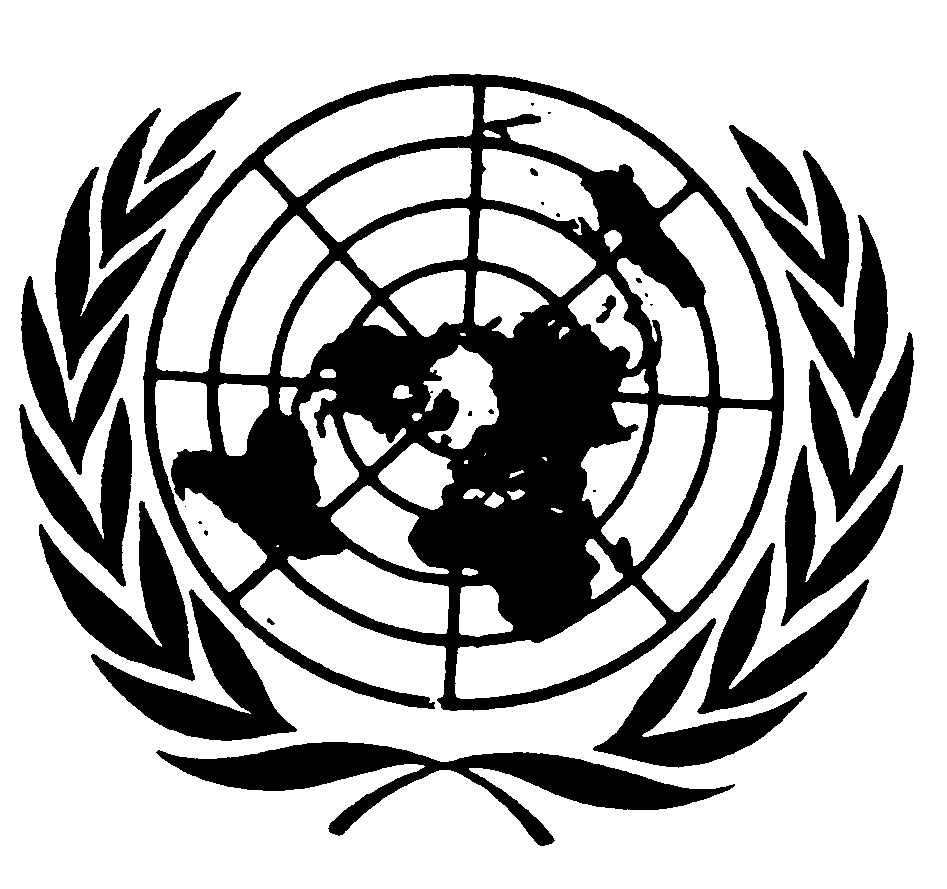 Annexe 4aParagraphe 5.1, lire :« 5.1	Procédure d’essaiLa méthode utilisée pour mesurer la résistance à l’avancement sur route du véhicule est décrite à l’appendice 7a de la présente annexe.Les méthodes suivantes peuvent également être utilisées :a)	Dans le cas où la résistance à l’avancement sur route du véhicule a déjà été déterminée conformément à la procédure WLTP telle qu’elle est définie dans le RTM ONU no 15, la méthode décrite à l’appendice 7b peut être utilisée ;b)	Dans le cas où la résistance à l’avancement sur route du véhicule a déjà été déterminée conformément à l’appendice 7a de la présente annexe, on peut faire une simulation des autres configurations du véhicule présentant la même forme de carrosserie ou la même transmission, sous réserve que l’autorité d’homologation de type approuve la méthode de simulation proposée.Ces méthodes ne sont pas requises si le réglage du banc doit être effectué en fonction de la masse de référence du véhicule. ».Annexe 6Paragraphe 5.2, lire :« 5.2	La pression dans le carter est mesurée en un point approprié. Il est recommandé de la mesurer par le trou de jauge, si possible. ».Annexe 7Paragraphe 3.2.1, lire :« 3.2.1	Le carburant de référence approprié, tel qu’indiqué à l’annexe 10 du présent Règlement, doit être utilisé.Au choix du constructeur, lorsque le carburant E5 a été utilisé pour l’essai du type I, le carburant E10 peut être utilisé pour l’essai du type IV. ».Annexe 8Paragraphe 5.2.11, lire :« 5.2.11	Les véhicules à quatre roues motrices doivent être soumis à l’essai avec deux roues motrices. La résistance totale pour le réglage du banc d’essai est déterminée lorsque le véhicule se trouve dans son mode de fonctionnement principal. À la demande du constructeur, un véhicule à quatre roues motrices doit être soumis à l’essai dans son mode de fonctionnement principal. ».E/ECE/324/Rev.1/Add.82/Rev.4/Amend.17−E/ECE/TRANS/505/Rev.1/Add.82/Rev.4/Amend.17E/ECE/324/Rev.1/Add.82/Rev.4/Amend.17−E/ECE/TRANS/505/Rev.1/Add.82/Rev.4/Amend.1715 septembre 2022